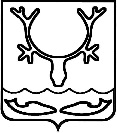 РАСПОРЯЖЕНИЕ«11» февраля 2016 г.                                                                                        № 17-одг. Нарьян-МарОб утверждении состава комиссии по соблюдению требований к служебному поведению муниципальных служащих Совета городского округа "Город Нарьян-Мар" и урегулированию конфликта интересов Утвердить комиссию по соблюдению требований к служебномуповедению муниципальных служащих Совета городского округа "Город Нарьян-Мар" и урегулированию конфликта интересов в следующем составе:Признать утратившим силу распоряжение "Об утверждении составакомиссии по соблюдению требований к служебному поведению муниципальных служащих Совета городского округа "Город Нарьян-Мар" и урегулированию конфликта интересов" от 07.11.2013 № 310. Начальнику организационно-правового отдела Поляковой Е.М.ознакомить муниципальных служащих городского Совета с настоящим распоряжением под роспись и разместить настоящее распоряжение на официальном сайте городского Совета в разделе "Комиссия по урегулированию конфликта интересов".Председатель                                                                                      О.В. СтаростинаСовет городского округа "Город Нарьян-Мар"(Нарьян-Марский городской Совет)Акопян З.А.- начальник отдела бухгалтерского учета, отчетности и финансово-аналитической работы Совета городского округа "Город Нарьян-Мар", председатель комиссии;Солопов А.В.- начальник отдела обеспечения деятельности депутатов и работы с населением, заместитель председателя комиссии;Полякова Е.М.- начальник организационно-правового отдела Совета городского округа "Город Нарьян-Мар", секретарь комиссии.Члены комиссии:Кожина О.В.- заместитель директора по учебной работе ГБПОУ Ненецкого автономного округа "Ненецкий аграрно-экономический техникум" (по согласованию);Савинский Н.Б.- начальник отдела по противодействию коррупции Администрации МО "Городской округ "Город Нарьян-Мар" (по согласованию);Шапов Н.А.- специалист организационно-правового отдела Совета городского округа "Город Нарьян-Мар";Шустров В.Н.- член Общественного совета при Совете городского округа "Город Нарьян-Мар" (по согласованию).